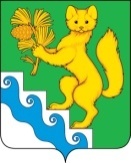 БОГУЧАНСКИЙ РАЙОННЫЙ СОВЕТ ДЕПУТАТОВ                                             РЕШЕНИЕ (ПРОЕКТ)               .2023                           с. Богучаны                                      №  О  внесении изменений и дополнений в Решение Богучанского районного Совета депутатов от  27.12.2022 № 35/1-269 «О районном бюджете на 2023 год и плановый период 2024-2025 годов» В соответствии со статьями 32, 36, 64, 65 Устава Богучанского района Красноярского края Богучанский районный Совет депутатов, РЕШИЛ:1. Внести в  Решение  Богучанского районного  Совета депутатов от 27.12.2022 № 35/1-269 «О районном бюджете на 2023 год и плановый период 2024-2025  годов»  следующие изменения:        1.1. в пункте 1:        в подпункте 1.1) цифры «2 912 236 991,70» заменить цифрами «2 935 150 391,70»;        в подпункте 1.2) цифры «2 978 320 010,58» заменить цифрами «3 001 233 410,58»;1.2.  в пункте 11:подпункт 1.3) изложить в следующей редакции:«3) иные межбюджетные трансферты на 2023 год в сумме 72 416 274,34 рублей, на 2024 год  в сумме 41 294 450,00 рублей, на 2025 год  в сумме 41 904 450,00 рублей, в том числе:иные межбюджетные трансферты на реализацию мероприятий по трудовому воспитанию несовершеннолетних  граждан в возрасте от 14 до 18 лет на территории Богучанского района  на 2023 год и плановый период 2024-2025 годов в сумме 2 578 250,00 рублей ежегодно, согласно приложению 14 к настоящему решению;иные межбюджетные трансферты бюджетам поселений Богучанского района на содержание автомобильных дорог общего пользования местного значения  за счет средств дорожного фонда Богучанского района  на 2023 год   в сумме 15 757 500,00 рублей, согласно приложению 15 к настоящему решению;иные межбюджетные трансферты на поддержку мер по обеспечению сбалансированности бюджетов поселений на 2023 год в сумме 42 500 216,00 рублей и плановом периоде 2024-2025 годов в сумме 33 226 600,00 рублей ежегодно, согласно приложению 16 к настоящему решению;иные межбюджетные трансферты бюджетам поселений Богучанского района на обустройство и восстановление воинских захоронений на 2023 год в сумме 437 000,00 рублей, согласно приложению 21 к настоящему решению;иные межбюджетные трансферты бюджетам поселений Богучанского района из районного бюджета на поддержку физкультурно-спортивных клубов по месту жительства администрации  Невонского  сельсовета  на 2023 год в сумме  216 800,00 рублей;иные межбюджетные трансферты бюджетам поселений Богучанского района на частичную компенсацию расходов на повышение оплаты труда отдельным категориям работников бюджетной сферы Богучанского района на 2023 год в сумме 1 718 800,00 рублей согласно приложению 22 к настоящему решению;иные межбюджетные трансферты   бюджетам поселений Богучанского района из районного бюджета на обеспечение первичных мер пожарной безопасности на 2023 год в сумме 9 149 400,00 рублей, на 2024 год в сумме 5 489 600,00 рублей и на 2025 год в сумме 6 099 600,00 рублей, согласно приложению 23 к настоящему решению;иные межбюджетные трансферты бюджетам поселений Богучанского района из районного бюджета  на реализацию мероприятий по неспецифической профилактике инфекций, передающихся иксодовыми клещами, путем организации и проведения акарицидных обработок наиболее посещаемых населением  участков территорий  природных очаговых клещевых инфекций в 2023 году в сумме 58 308,34 рублей согласно приложению 24 к настоящему решению.В случае предоставления районному бюджету из краевого бюджета иных межбюджетных трансфертов, имеющих целевое назначение, бюджетам поселений Богучанского района могут быть предоставлены иные межбюджетные трансферты из районного бюджета на те же цели.Распределение иных межбюджетных трансфертов бюджетам поселений Богучанского района утверждается Решением Богучанского районного Совета депутатов».2. Приложения 1, 2, 3, 5, 7, 16, 19 к Решению Богучанского районного Совета депутатов от 27.12.2022  № 35/1-269 изложить в новой редакции согласно приложениям 1 - 7 к настоящему Решению.3. Контроль за исполнением настоящего Решения возложить  на постоянную комиссию по бюджету и финансам  (А.Н. Горбачев).4. Настоящее Решение вступает в силу в день, следующий за днем опубликования в Официальном вестнике Богучанского района, подлежит размещению на официальном сайте муниципального образования Богучанский район https://boguchansky-raion.ru.Председатель  Богучанского районного Совета  депутатов                                                   О.А.Шишкова  ________________   «   » апреля 2023           Глава           Богучанского района                                                                                            А.С.Медведев  _______________ «  » апреля 2023